PAYS      Burkina Faso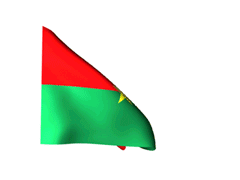 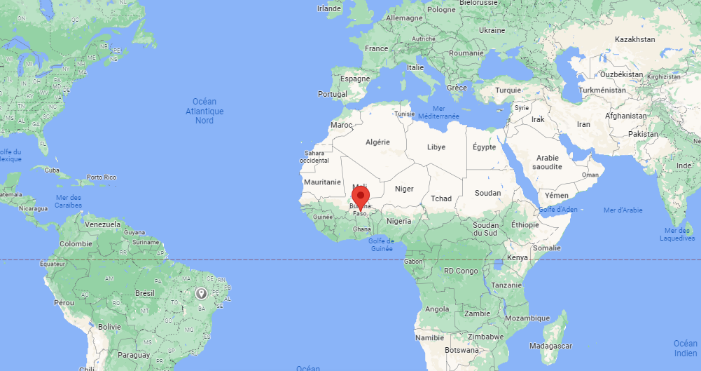 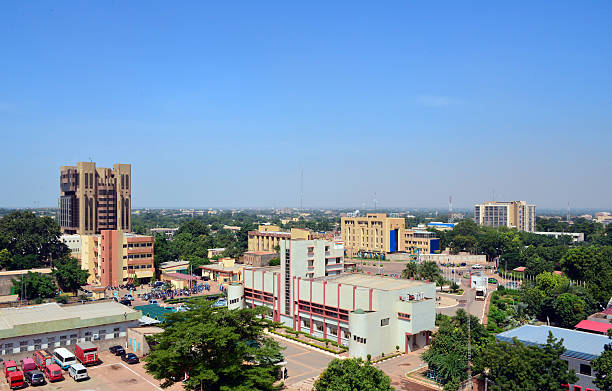 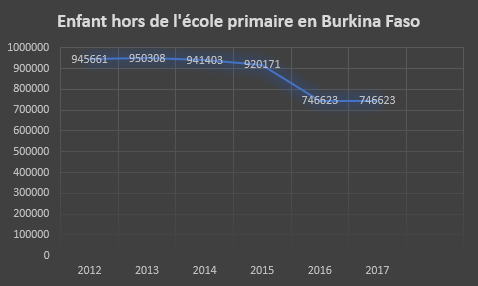 Enfant hors de l'école primaire de Burkina FasoEnfant hors de l'école primaire de Burkina FasoAnnées:Nombres:201294566120139503082014941403201592017120167466232017746623